Приложение №2 к Порядку, утвержденному постановлениемАдминистрации Угличскогомуниципального районаот ______________ № ______ФормаОТЧЕТ______________МОУ Плоскинская ООШ_____________(наименование учреждения)о выполнении муниципального задания на оказание муниципальных услуг (выполнение работ) в отношении муниципальных учреждений Угличского муниципального района __ на __________ год(ы)за 1квартал 2021г.(отчетный период)Основные виды деятельности муниципального учреждения:Часть 1. Сведения об оказываемых муниципальных услугахРаздел _1__Показатели качества муниципальной услуги:Показатели объема муниципальной услуги:Часть 1. Сведения об оказываемых муниципальных услугахРаздел _2__Показатели качества муниципальной услуги:Показатели объема муниципальной услуги:Часть 1. Сведения об оказываемых муниципальных услугахРаздел _3__Показатели качества муниципальной услуги:Показатели объема муниципальной услуги:Часть 1. Сведения об оказываемых муниципальных услугахРаздел _3_Показатели качества муниципальной услуги:Показатели объема муниципальной услуги:Часть 1. Сведения об оказываемых муниципальных услугахРаздел _4_Показатели качества муниципальной услуги:Показатели объема муниципальной услуги:Часть 1. Сведения об оказываемых муниципальных услугахРаздел _5_Показатели качества муниципальной услуги:Показатели объема муниципальной услуги:Часть 1. Сведения об оказываемых муниципальных услугахРаздел _6_Показатели качества муниципальной услуги:Показатели объема муниципальной услуги:Часть 2. Сведения о выполняемых работахРаздел ___Показатели качества работы:Показатели объема работы:Показатели объема работы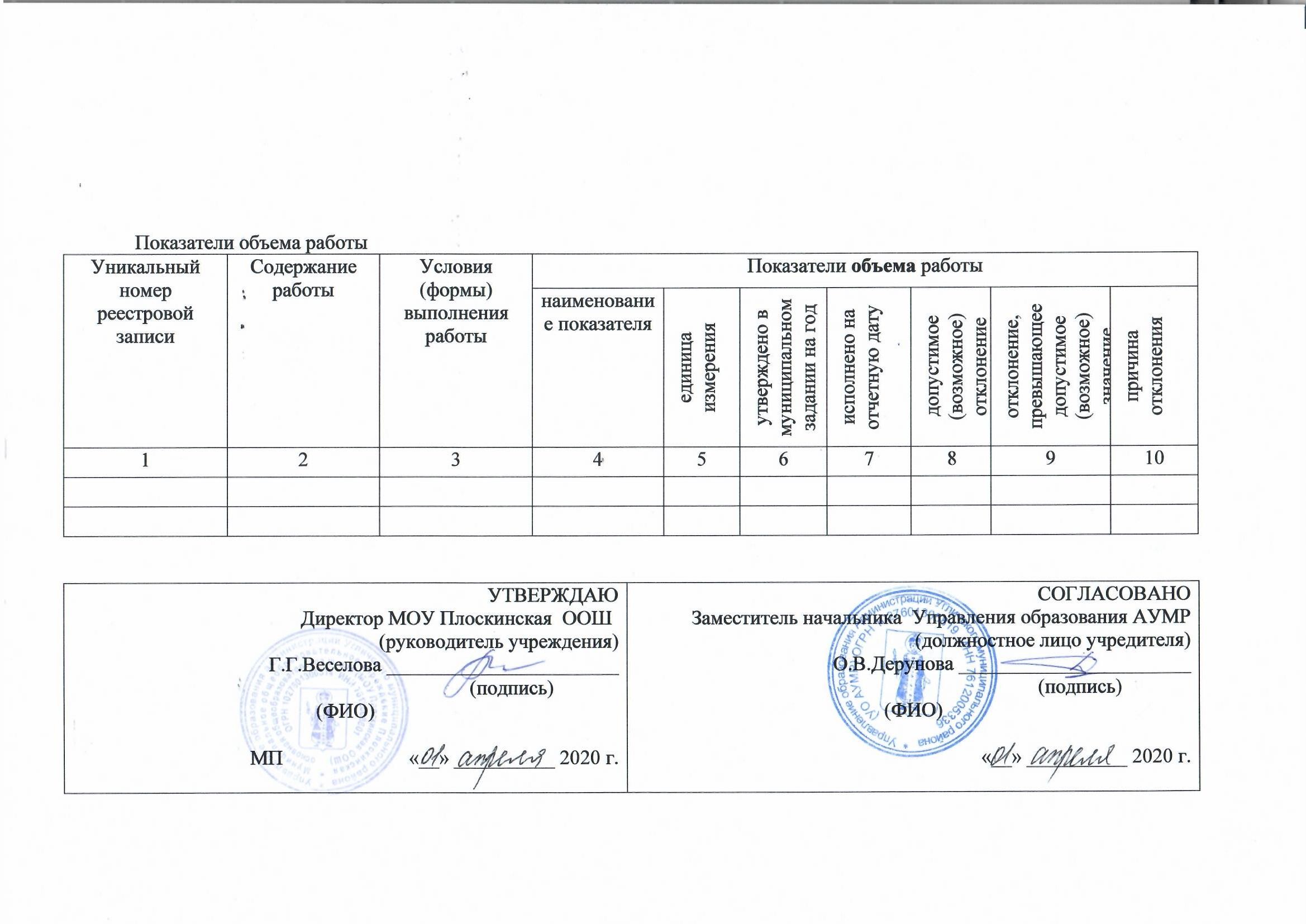 №п/пКод ОКВЭДНаименование вида деятельности1.85.11Дошкольное образование2.88.91Предоставление услуги по дневному уходу за детьми3.85.12Образование начальное общее4.85.13Образование основное общееНаименование государственной услугиРеализация основных общеобразовательных программ дошкольного образованияКод услуги по базовому (отраслевому) перечнюБВ24ОКВЭД услуги по базовому (отраслевому) перечню85.11Категории потребителей государственной услуги   Физические лица в возрасте от 1,5 года до 3летУникальный номер реестровой записиСодержание муниципальной услугиУсловия (формы) оказания муниципальной услугиПоказатели качества муниципальной услугиПоказатели качества муниципальной услугиПоказатели качества муниципальной услугиПоказатели качества муниципальной услугиПоказатели качества муниципальной услугиПоказатели качества муниципальной услугиПоказатели качества муниципальной услугиУникальный номер реестровой записиСодержание муниципальной услугиУсловия (формы) оказания муниципальной услугинаименование показателяединица измеренияутверждено в муниципальном задании на годисполнено на отчетную датудопустимое (возможное) отклонениеотклонение, превышающее допустимое (возможное) значениепричина отклонения12345678910801011О.99.0.БВ24ДМ62000Реализация основных общеобразовательных программ дошкольного образованияОчнаяДоля детей освоивших в полном объёме образовательную программу%100100%5%0801011О.99.0.БВ24ДМ62000Реализация основных общеобразовательных программ дошкольного образованияОчнаяДоля выпускников детского сада готовых к школьному образованию%100100%5%0801011О.99.0.БВ24ДМ62000Реализация основных общеобразовательных программ дошкольного образованияОчнаяОтсутствие обоснованных жалоб родителей (законных представителей) на качество оказанной услуги%100%100%5%0Уникальный номер реестровой записиСодержание муниципальной услугиУсловия (формы) оказания муниципальной услугиПоказатели объема муниципальной услугиПоказатели объема муниципальной услугиПоказатели объема муниципальной услугиПоказатели объема муниципальной услугиПоказатели объема муниципальной услугиПоказатели объема муниципальной услугиПоказатели объема муниципальной услугиУникальный номер реестровой записиСодержание муниципальной услугиУсловия (формы) оказания муниципальной услугинаименование показателяединица измеренияутверждено в муниципальном задании на годисполнено на отчетную датудопустимое (возможное) отклонениеотклонение, превышающее допустимое (возможное) значениепричина отклонения12345678910801011О.99.0.БВ24ДМ62000Реализация основных общеобразовательных программ дошкольного образованияОчнаяЧисло обучающихсячеловек221Наименование государственной услугиРеализация основных общеобразовательных программ дошкольного образованияКод услуги по базовому (отраслевому) перечнюБВ24ОКВЭД услуги по базовому (отраслевому) перечню85.11Категории потребителей государственной услуги   Физические лица в возрасте от3 до 8летУникальный номер реестровой записиСодержание муниципальной услугиУсловия (формы) оказания муниципальной услугиПоказатели качества муниципальной услугиПоказатели качества муниципальной услугиПоказатели качества муниципальной услугиПоказатели качества муниципальной услугиПоказатели качества муниципальной услугиПоказатели качества муниципальной услугиПоказатели качества муниципальной услугиУникальный номер реестровой записиСодержание муниципальной услугиУсловия (формы) оказания муниципальной услугинаименование показателяединица измеренияутверждено в муниципальном задании на годисполнено на отчетную датудопустимое (возможное) отклонениеотклонение, превышающее допустимое (возможное) значениепричина отклонения12345678910801011О.99.0.БВ24ДН82000Реализация основных общеобразовательных программ дошкольного образованияОчнаяДоля детей освоивших в полном объёме образовательную программу%100100%5%0801011О.99.0.БВ24ДН82000Реализация основных общеобразовательных программ дошкольного образованияОчнаяДоля выпускников детского сада готовых к школьному образованию%100100%5%0801011О.99.0.БВ24ДН82000Реализация основных общеобразовательных программ дошкольного образованияОчнаяОтсутствие обоснованных жалоб родителей (законных представителей) на качество оказанной услуги%100%100%5%0Уникальный номер реестровой записиСодержание муниципальной услугиУсловия (формы) оказания муниципальной услугиПоказатели объема муниципальной услугиПоказатели объема муниципальной услугиПоказатели объема муниципальной услугиПоказатели объема муниципальной услугиПоказатели объема муниципальной услугиПоказатели объема муниципальной услугиПоказатели объема муниципальной услугиУникальный номер реестровой записиСодержание муниципальной услугиУсловия (формы) оказания муниципальной услугинаименование показателяединица измеренияутверждено в муниципальном задании на годисполнено на отчетную датудопустимое (возможное) отклонениеотклонение, превышающее допустимое (возможное) значениепричина отклонения12345678910801011О.99.0.БВ24ДН82000Реализация основных общеобразовательных программ дошкольного образованияОчнаяЧисло обучающихсячеловек881Наименование государственной услугиОрганизация присмотра и ухода за детьми, осваивающими дошкольное образованиеКод услуги по базовому (отраслевому) перечнюБВ19ОКВЭД услуги по базовому (отраслевому) перечню88.9Категории потребителей государственной услуги   Физические лица от 1,5 до 8 летУникальный номер реестровой записиСодержание муниципальной услугиУсловия (формы) оказания муниципальной услугиПоказатели качества муниципальной услугиПоказатели качества муниципальной услугиПоказатели качества муниципальной услугиПоказатели качества муниципальной услугиПоказатели качества муниципальной услугиПоказатели качества муниципальной услугиПоказатели качества муниципальной услугиУникальный номер реестровой записиСодержание муниципальной услугиУсловия (формы) оказания муниципальной услугинаименование показателяединица измеренияутверждено в муниципальном задании на годисполнено на отчетную датудопустимое (возможное) отклонениеотклонение, превышающее допустимое (возможное) значениепричина отклонения12345678910853211О.99.БВ19АА20000Организация присмотра и ухода за детьми, осваивающими программы дошкольного образованияГруппы полного дняУдовлетворённость родителей качеством предоставляемой услуги%Не менее 100%100%    5%853211О.99.БВ19АА20000Организация присмотра и ухода за детьми, осваивающими программы дошкольного образованияГруппы полного дняОтсутствие обоснованных жалоб родителей (законных представителей) на качество оказанной услуги%100%100%5%853211О.99.БВ19АА20000Организация присмотра и ухода за детьми, осваивающими программы дошкольного образованияГруппы полного дняУникальный номер реестровой записиСодержание муниципальной услугиУсловия (формы) оказания муниципальной услугиПоказатели объема муниципальной услугиПоказатели объема муниципальной услугиПоказатели объема муниципальной услугиПоказатели объема муниципальной услугиПоказатели объема муниципальной услугиПоказатели объема муниципальной услугиПоказатели объема муниципальной услугиУникальный номер реестровой записиСодержание муниципальной услугиУсловия (формы) оказания муниципальной услугинаименование показателяединица измеренияутверждено в муниципальном задании на годисполнено на отчетную датудопустимое (возможное) отклонениеотклонение, превышающее допустимое (возможное) значениепричина отклонения12345678910853212О.99.0БВ23АГ17000Организация присмотра и ухода за детьми, осваивающими программы дошкольного образованияГруппы полного дня(8-10ч)Число обучающихсячеловек10101Наименование государственной услугиРеализация основных образовательных программ начального общего образованияКод услуги по базовому (отраслевому) перечнюБА81ОКВЭД услуги по базовому (отраслевому) перечню85.12Категории потребителей государственной услуги   Физические лицаУникальный номер реестровой записиСодержание муниципальной услугиУсловия (формы) оказания муниципальной услугиПоказатели качества муниципальной услугиПоказатели качества муниципальной услугиПоказатели качества муниципальной услугиПоказатели качества муниципальной услугиПоказатели качества муниципальной услугиПоказатели качества муниципальной услугиПоказатели качества муниципальной услугиУникальный номер реестровой записиСодержание муниципальной услугиУсловия (формы) оказания муниципальной услугинаименование показателяединица измеренияутверждено в муниципальном задании на годисполнено на отчетную датудопустимое (возможное) отклонениеотклонение, превышающее допустимое (возможное) значениепричина отклонения12345678910801012О.99.0.БА81АЭ92001Реализация основных общеобразовательных программ начального общего образованияОчнаяДоля обучающихся, освоивших общеобразовательные программы начального общего образования%1001005%801012О.99.0.БА81АЭ92001Реализация основных общеобразовательных программ начального общего образованияОчнаяУдовлетворённость потребителей муниципальной услуги полученным образованием%1001005%801012О.99.0.БА81АЭ92001Реализация основных общеобразовательных программ начального общего образованияОчнаяОтсутствие обоснованных жалоб родителей (законных представителей) на качество оказанной услуги%1001005%Уникальный номер реестровой записиСодержание муниципальной услугиУсловия (формы) оказания муниципальной услугиПоказатели объема муниципальной услугиПоказатели объема муниципальной услугиПоказатели объема муниципальной услугиПоказатели объема муниципальной услугиПоказатели объема муниципальной услугиПоказатели объема муниципальной услугиПоказатели объема муниципальной услугиУникальный номер реестровой записиСодержание муниципальной услугиУсловия (формы) оказания муниципальной услугинаименование показателяединица измеренияутверждено в муниципальном задании на годисполнено на отчетную датудопустимое (возможное) отклонениеотклонение, превышающее допустимое (возможное) значениепричина отклонения12345678910801012О.99.0.БА81АЭ92001Реализация основных образовательных программ начального общего образованияОчнаяЧисло обучающихсячеловек15151Наименование государственной услугиРеализация основных общеобразовательных программ начального общего образования (адаптированная образовательная программаКод услуги по базовому (отраслевому) перечнюБА81ОКВЭД услуги по базовому (отраслевому) перечню                                                           85.12Категории потребителей государственной услуги                                                 Физические лицаУникальный номер реестровой записиСодержание муниципальной услугиУсловия (формы) оказания муниципальной услугиПоказатели качества муниципальной услугиПоказатели качества муниципальной услугиПоказатели качества муниципальной услугиПоказатели качества муниципальной услугиПоказатели качества муниципальной услугиПоказатели качества муниципальной услугиПоказатели качества муниципальной услугиУникальный номер реестровой записиСодержание муниципальной услугиУсловия (формы) оказания муниципальной услугинаименование показателяединица измеренияутверждено в муниципальном задании на годисполнено на отчетную датудопустимое (возможное) отклонениеотклонение, превышающее допустимое (возможное) значениепричина отклонения12345678910801012О.99.0.БА81АА00001Реализация основных общеобразовательных программ начального общего образования (адаптированная образовательная программа)ОчнаяДоля обучающихся с ограниченными возможностями здоровья (ОВЗ), освоивших общеобразовательные программы начального общего образования%1001005801012О.99.0.БА81АА00001Реализация основных общеобразовательных программ начального общего образования (адаптированная образовательная программа)ОчнаяУдовлетворённость потребителей муниципальной услуги полученным образованием%1001005801012О.99.0.БА81АА00001Реализация основных общеобразовательных программ начального общего образования (адаптированная образовательная программа)ОчнаяОтсутствие обоснованных жалоб родителей (законных представителей) на качество оказанной услуги%005Уникальный номер реестровой записиСодержание муниципальной услугиУсловия (формы) оказания муниципальной услугиПоказатели объема муниципальной услугиПоказатели объема муниципальной услугиПоказатели объема муниципальной услугиПоказатели объема муниципальной услугиПоказатели объема муниципальной услугиПоказатели объема муниципальной услугиПоказатели объема муниципальной услугиУникальный номер реестровой записиСодержание муниципальной услугиУсловия (формы) оказания муниципальной услугинаименование показателяединица измеренияутверждено в муниципальном задании на годисполнено на отчетную датудопустимое (возможное) отклонениеотклонение, превышающее допустимое (возможное) значениепричина отклонения12345678910801012О.99.0.БА81АА00001Реализация основных образовательных программ начального общего образования (адаптированная образовательная программа)ОчнаяЧисло обучающихся с ограниченными возможностями здоровья (ОВЗ)человек111Наименование государственной услугиРеализация основных образовательных программ основного общего образованияКод услуги по базовому (отраслевому) перечнюБА96ОКВЭД услуги по базовому (отраслевому) перечню85.13Категории потребителей государственной услуги   Физические лицаУникальный номер реестровой записиСодержание муниципальной услугиУсловия (формы) оказания муниципальной услугиПоказатели качества муниципальной услугиПоказатели качества муниципальной услугиПоказатели качества муниципальной услугиПоказатели качества муниципальной услугиПоказатели качества муниципальной услугиПоказатели качества муниципальной услугиПоказатели качества муниципальной услугиУникальный номер реестровой записиСодержание муниципальной услугиУсловия (формы) оказания муниципальной услугинаименование показателяединица измеренияутверждено в муниципальном задании на годисполнено на отчетную датудопустимое (возможное) отклонениеотклонение, превышающее допустимое (возможное) значениепричина отклонения12345678910802111О.99.0.БА96АЮ58001Реализация основных образовательных программ основного общего образованияОчнаяДоля обучающихся, освоивших общеобразовательные программы основного общего образования%1001005802111О.99.0.БА96АЮ58001Реализация основных образовательных программ основного общего образованияОчнаяДоля выпускников, получивших аттестат об основном общем образовании%1001005802111О.99.0.БА96АЮ58001Реализация основных образовательных программ основного общего образованияОчнаяУдовлетворённость потребителей муниципальной услуги полученным образованием%1001005802111О.99.0.БА96АЮ58001Реализация основных образовательных программ основного общего образованияОчнаяОтсутствие обоснованных жалоб родителей (законных представителей) на качество оказанной услуги%1001005Уникальный номер реестровой записиСодержание муниципальной услугиУсловия (формы) оказания муниципальной услугиПоказатели объема муниципальной услугиПоказатели объема муниципальной услугиПоказатели объема муниципальной услугиПоказатели объема муниципальной услугиПоказатели объема муниципальной услугиПоказатели объема муниципальной услугиПоказатели объема муниципальной услугиУникальный номер реестровой записиСодержание муниципальной услугиУсловия (формы) оказания муниципальной услугинаименование показателяединица измеренияутверждено в муниципальном задании на годисполнено на отчетную датудопустимое (возможное) отклонениеотклонение, превышающее допустимое (возможное) значениепричина отклонения12345678910802111О.99.0.БА96АЮ58001 Реализация основных образовательных программ основного общего образованияОчнаяЧисло обучающихсячеловек23231Наименование государственной услугиРеализация основных общеобразовательных программ основного общего образования (адаптированная образовательная программаКод услуги по базовому (отраслевому) перечнюБА96ОКВЭД услуги по базовому (отраслевому) перечню85.13Категории потребителей государственной услуги   Физические лицаУникальный номер реестровой записиСодержание муниципальной услугиУсловия (формы) оказания муниципальной услугиПоказатели качества муниципальной услугиПоказатели качества муниципальной услугиПоказатели качества муниципальной услугиПоказатели качества муниципальной услугиПоказатели качества муниципальной услугиПоказатели качества муниципальной услугиПоказатели качества муниципальной услугиУникальный номер реестровой записиСодержание муниципальной услугиУсловия (формы) оказания муниципальной услугинаименование показателяединица измеренияутверждено в муниципальном задании на годисполнено на отчетную датудопустимое (возможное) отклонениеотклонение, превышающее допустимое (возможное) значениепричина отклонения12345678910802111О.99.0.БА96АА00001, Реализация основных общеобразовательных программ основного общего образования (адаптированная образовательная программа)ОчнаяДоля обучающихся, освоивших общеобразовательные программы основного общего образования%100100802111О.99.0.БА96АА00001, Реализация основных общеобразовательных программ основного общего образования (адаптированная образовательная программа)ОчнаяДоля выпускников, получивших аттестат об основном общем образовании%100100802111О.99.0.БА96АА00001, Реализация основных общеобразовательных программ основного общего образования (адаптированная образовательная программа)ОчнаяУдовлетворённость потребителей муниципальной услуги полученным образованием%100100802111О.99.0.БА96АА00001, Реализация основных общеобразовательных программ основного общего образования (адаптированная образовательная программа)ОчнаяОтсутствие обоснованных жалоб родителей (законных представителей) на качество оказанной услуги%100100Уникальный номер реестровой записиСодержание муниципальной услугиУсловия (формы) оказания муниципальной услугиПоказатели объема муниципальной услугиПоказатели объема муниципальной услугиПоказатели объема муниципальной услугиПоказатели объема муниципальной услугиПоказатели объема муниципальной услугиПоказатели объема муниципальной услугиПоказатели объема муниципальной услугиУникальный номер реестровой записиСодержание муниципальной услугиУсловия (формы) оказания муниципальной услугинаименование показателяединица измеренияутверждено в муниципальном задании на годисполнено на отчетную датудопустимое (возможное) отклонениеотклонение, превышающее допустимое (возможное) значениепричина отклонения12345678910802111О.99.0.БА96АА00001, Реализация основных общеобразовательных программ основного общего образования (адаптированная образовательная программаОчнаяЧисло обучающихся с ограниченными возможностями здоровья (ОВЗ)человек441Наименование работыКод работы по базовому (отраслевому) перечнюКатегории потребителей работыУникальный номер реестровой записиСодержание работыУсловия (формы) выполнения работыПоказатели качества работыПоказатели качества работыПоказатели качества работыПоказатели качества работыПоказатели качества работыПоказатели качества работыПоказатели качества работыУникальный номер реестровой записиСодержание работыУсловия (формы) выполнения работынаименование показателяединица измеренияутверждено в муниципальном задании на годисполнено на отчетную датудопустимое (возможное) отклонениеотклонение, превышающее допустимое (возможное) значениепричина отклонения12345678910Уникальный номер реестровой записиСодержание работыУсловия (формы) выполнения работыПоказатели объема работыПоказатели объема работыПоказатели объема работыПоказатели объема работыПоказатели объема работыПоказатели объема работыПоказатели объема работыУникальный номер реестровой записиСодержание работыУсловия (формы) выполнения работынаименование показателяединица измеренияутверждено в муниципальном задании на годисполнено на отчетную датудопустимое (возможное) отклонениеотклонение, превышающее допустимое (возможное) значениепричина отклонения12345678910Уникальный номер реестровой записиСодержание работыУсловия (формы) выполнения работыПоказатели объема работыПоказатели объема работыПоказатели объема работыПоказатели объема работыПоказатели объема работыПоказатели объема работыПоказатели объема работыУникальный номер реестровой записиСодержание работыУсловия (формы) выполнения работынаименование показателяединица измеренияутверждено в муниципальном задании на годисполнено на отчетную датудопустимое (возможное) отклонениеотклонение, превышающее допустимое (возможное) значениепричина отклонения12345678910УТВЕРЖДАЮ                                 Директор МОУ Плоскинская  ООШ(руководитель учреждения)Г.Г.Веселова _______________________                                                          (подпись)                                          (ФИО)МП                         «__» __________ 2020 г.СОГЛАСОВАНОЗаместитель начальника  Управления образования АУМР(должностное лицо учредителя)О.В.Дерунова _______________________                                                          (подпись)                                          (ФИО)«__» __________ 2020 г.